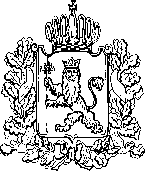 АДМИНИСТРАЦИЯ ВЛАДИМИРСКОЙ ОБЛАСТИПРАВЛЕНИЕ ДЕПАРТАМЕНТА ЦЕН И ТАРИФОВПОСТАНОВЛЕНИЕ08.12.2016						                                                       № 43/40О внесении изменений в постановлениедепартамента цен и тарифов администрации Владимирской области от 03.12.2014 № 54/54 «О тарифах на тепловую энергию» В соответствии с Федеральным законом от 27.07.2010 № 190-ФЗ «О теплоснабжении», постановлением Правительства Российской Федерации от 22.10.2012 № 1075 «О ценообразовании в сфере теплоснабжения», Методическими указаниями по расчету регулируемых цен (тарифов) в сфере теплоснабжения, утвержденными приказом Федеральной службы по тарифам от 13.06.2013 № 760-э, департамент цен и тарифов администрации Владимирской области п о с т а н о в л я е т:  1. Внести изменения в постановление департамента цен и тарифов администрации Владимирской области от 03.12.2014 № 54/54 «О тарифах на тепловую энергию», изложив приложение № 1 к постановлению в следующей редакции согласно приложению. 2. Указанные в пункте 1 настоящего постановления изменения вступают в силу с 01 января 2017 года. 3. Настоящее постановление подлежит официальному опубликованию в средствах массовой информации.Заместитель председателя правлениядепартамента цен и тарифовадминистрации Владимирской области                                         М. С. НовоселоваТарифы на тепловую энергию (мощность), поставляемую потребителям<*> Выделяется в целях реализации пункта 6 статьи 168 Налогового кодекса Российской Федерации (часть вторая).Приложениек постановлению департаментацен и тарифов администрацииВладимирской областиот 08.12.2016 № 43/40№ п/пНаименование регулируемой организацииВид тарифаГодВода1ОП ЗАО «СПБВЕРГАЗ»Для потребителей, в случае отсутствия дифференциации тарифов по схеме подключения (без учета НДС)Для потребителей, в случае отсутствия дифференциации тарифов по схеме подключения (без учета НДС)Для потребителей, в случае отсутствия дифференциации тарифов по схеме подключения (без учета НДС)1ОП ЗАО «СПБВЕРГАЗ»одноставочный
руб./Гкал01.01.2015-30.06.20151 600,061ОП ЗАО «СПБВЕРГАЗ»одноставочный
руб./Гкал01.07.2015-31.12.20151 615,991ОП ЗАО «СПБВЕРГАЗ»одноставочный
руб./Гкал01.01.2016-30.06.20161 615,991ОП ЗАО «СПБВЕРГАЗ»одноставочный
руб./Гкал01.07.2016-31.12.20161 683,101ОП ЗАО «СПБВЕРГАЗ»одноставочный
руб./Гкал01.01.2017-30.06.20171 683,101ОП ЗАО «СПБВЕРГАЗ»одноставочный
руб./Гкал01.07.2017-31.12.20171 749,811ОП ЗАО «СПБВЕРГАЗ»Население (тарифы указываются с учетом НДС) *Население (тарифы указываются с учетом НДС) *Население (тарифы указываются с учетом НДС) *1ОП ЗАО «СПБВЕРГАЗ»одноставочный
руб./Гкал01.01.2015-30.06.20151 888,071ОП ЗАО «СПБВЕРГАЗ»одноставочный
руб./Гкал01.07.2015-31.12.20151 906,871ОП ЗАО «СПБВЕРГАЗ»одноставочный
руб./Гкал01.01.2016-30.06.20161 906,871ОП ЗАО «СПБВЕРГАЗ»одноставочный
руб./Гкал01.07.2016-31.12.20161 986,061ОП ЗАО «СПБВЕРГАЗ»одноставочный
руб./Гкал01.01.2017-30.06.20171 986,061ОП ЗАО «СПБВЕРГАЗ»одноставочный
руб./Гкал01.07.2017-31.12.20172 064,78